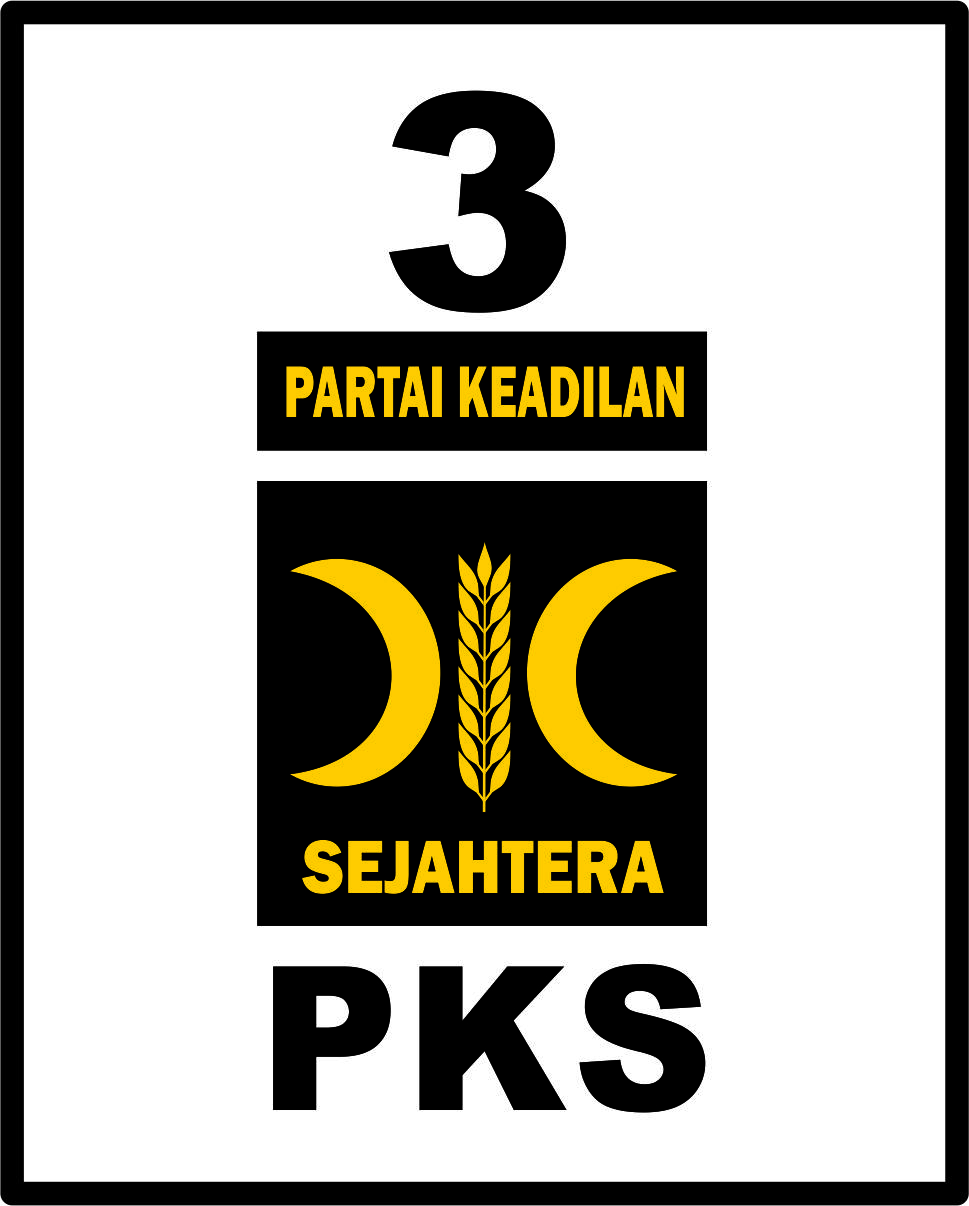 PERNYATAAN KEBERATAN ATAS PERMOHONAN INFORMASIFORMAT FORMULIR KEBERATAN (RANGKAP DUA)INFORMASI PENGAJU KEBERATANNomor Registrasi Keberatan ***	: ..........................................................................................................Nama Pemohon Informasi		: ..........................................................................................................Tujuan Penggunaan Informasi	: ..........................................................................................................Identitas Pemohon	       Nama			: ..........................................................................................................       Alamat			: ..........................................................................................................				: ..........................................................................................................       Nomor Telepon		: ..........................................................................................................       Pekerjaan			: ..........................................................................................................Identitas Kuasa Pemohon **       Nama			: ..........................................................................................................       Alamat			: ..........................................................................................................				: ..........................................................................................................       Nomor Telepon		: ..........................................................................................................       Pekerjaan			: ..........................................................................................................ALASAN KEBERATAN ***HARI/TANGGAL TANGGAPAN ATAS KEBERATAN AKAN DIBERIKAN	:                                                      ****Demikian keberatan ini Saya sampaikan, atas perhatian dan tanggapannya diucapkan terima kasih.								(tempat) (tanggal) (bulan) (tahun)*****Mengetahui,								Pengaju Keberatan   Petugas Informasi (Penerima keberatan)   (...........................................)						        (...........................................)       Nama dan tanda tangan 						            Nama dan tanda tanganKETERANGAN:Nomor register pengajuan keberatan diisi berdasarkan buku register pengajuan keberatan** 	Identitas kuasa pemohon, diisi jika permohonan dikuasakan pada pihak lain (surat kuasa dilampirkan)***	Diisi oleh pengaju keberatan sesuai alasan pengajuan keberatan****	Diisi sesuai jangka waktu yang telah ditentukan (10 hari kerja, dengan perpanjangan 7 hari kerja)*****	Tanggal diisi sesuai tanggal diterimanya pengajuan keberatan berdasarkan buku registera.Permohonan informasi ditolakb.Informasi berkala tidak disediakanc.Permintaan informasi tidak ditanggapid.Permintaan informasi ditanggapi tidak sebagaimana yang dimintae.Biaya yang dikenakan tidak wajarf.Informasi disampaikan melebihi jangka waktu yang diberikan 